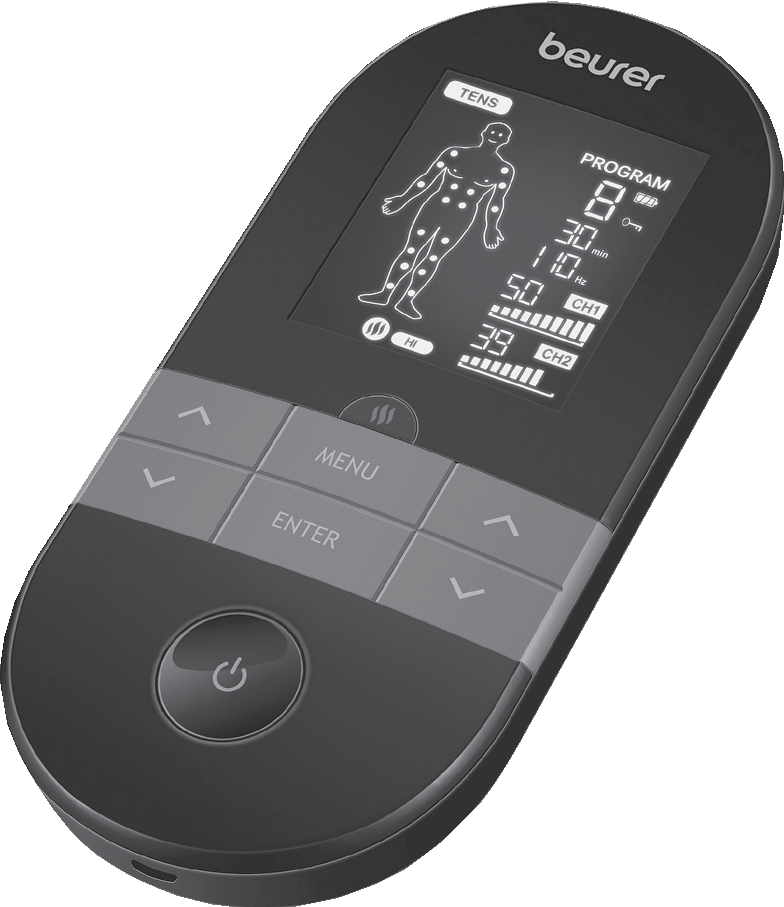 EM 59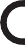 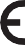 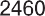 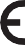 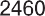 Uputstvo za upotrebu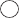 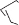 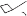 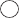 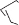 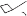 Pažljivo pročitajte ovo uputstvo za upotrebu, sačuvajte ga za kasniju upotrebu, 
učinite ga dostupnim i za druge korisnike i pridržavajte se napomena.Poštovani kupci,Radujemo se što ste se odlučili za jedan proizvod iz našeg asortimana. Mi stojimo iza kvalitetnih i ispitanih proizvoda sa polja toplote, blage terapije, masažera, mjerenja težine, krvnog pritiska, tjelesne temperature, pulsa i zraka. Molimo da ova uputstva pažljivo pročitate, sačuvate ih za kasniju upotrebu, učinite ih dostupnim trećim licima i poštujete upozorenja.
Srdačni pozdravi, Vaš Beurer timSadržaj:Upoznajte Vaš uređaj			11. Čišćenje i skladištenjeVažne napomene				12. OdlaganjeOpis uređaja				13. Problemi i rješenjaPočetna upotreba				14. Zamjenski i potrošni dijeloviUpotreba					15. Tehnički podaciNapomene o rukovanju			16. Napomene o elektromagnetskoj kompatibilnostiRukovanje				17. Garancija/servisGrijanjePregled programaTENS tabela programaEMS tabela programaMASSAGE tabela programaInformacije o pozicioniranju elektrodaPrilagodljivi programiFunkcija doktoraStrujni parametriOblik impulsaFrekfencija impulsaŠirina impulsaIntenzitet impulsaCiklična varijacija parametara impulsaZnakovi i simboliSljedeći simboli se koriste na uređaju, u ovom uputstvu za upotrebu, na pakovanju i na tipskoj pločici uređaja.Uključeno u isporuku i dodaciProvjerite je li ambalaža netaknuta i uvjerite se da je sav sadržaj prisutan. Prije upotrebe uvjerite se da nema vidljivih oštećenja na uređaju ili priboru i da je sav ambalažni materijal uklonjen. Ako imate bilo kakvih nedoumica, nemojte koristiti uređaj i kontaktirajte svog prodavača ili navedenu adresu Službe za korisnike.	A	B4x elektrode uključujući gel jastučiće					A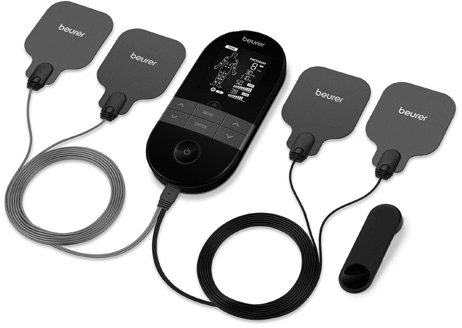 1x EM59 Jedinica za grijanje1x priključni kabel1x kopča za kaiš 	D					      CUpoznajte vaš uređajEM 59 Heat spada u kategoriju uređaja za elektrostimulaciju. Pruža četiri osnovne funkcije pogodne za kombinirani rad:1. Električna stimulacija nervnih puteva (TENS)2. Električna stimulacija mišićnog tkiva (EMS)3. Efekat masaže izazvan električnom stimulacijom4. Funkcija toplineJedinica također ima dva nezavisna kanala stimulacije i četiri elektrode. Nudi širok spektar funkcija za poboljšanje općeg blagostanja, ublažavanje bolova, održavanje fizičke kondicije, opuštanje, revitalizaciju mišića i borbu protiv umora.Princip elektrostimulacijskih uređaja temelji se na imitaciji impulsa u našim tijelima koji se putem elektroda preko naše kože prenose na nervna i mišićna vlakna. Elektrode se mogu primijeniti na mnoge dijelove tijela; električni impulsi su potpuno bezopasni i gotovo bezbolni. U određenim aplikacijama osjetit ćete samo lagano trnce ili vibriranje. Električni impulsi koji se šalju u tkivo utiču na prijenos stimulacije u živce, nervne centre i mišićne grupe u području primjene.Elektrostimulacija obično ima efekta tek nakon redovnih aplikacija. Što se tiče mišića, elektrostimulacija ne zamjenjuje redovni trening. Međutim, to je razuman, dopunski element treninga.Da biste omogućili još ugodnije ublažavanje bola, uz EM 59 Heat možete uključiti i funkciju umirujuće topline.TENS, ili transkutana električna stimulacija nerava, odnosi se na električnu stimulaciju nerava kroz kožu. TENS je efikasna nefarmakološka metoda za liječenje različitih vrsta boli koje imaju različite uzroke. Nema nuspojava ako se pravilno primjenjuje. Metoda je klinički ispitana i odobrena i može se koristiti za jednostavno samoliječenje. Efekat ublažavanja ili suzbijanja bolova postiže se inhibicijom prijenosa boli na nervna vlakna (uglavnom uzrokovanih visokofrekventnim impulsima) i povećanjem lučenja endorfina u tijelu. Njihovo dejstvo na centralni nervni sistem smanjuje osećaj bola. Metoda je naučno potkrijepljena i odobrena kao oblik liječenja.Sve simptome koji se mogu ublažiti upotrebom TENS-a mora provjeriti vaš ljekar opšte prakse. Vaš ljekar opšte prakse će vam također dati upute o tome kako provoditi TENS režim samoliječenja.TENS je klinički testiran i odobren za liječenje sljedećih tegoba:• Bol u leđima, posebno u predelu lumbalnog/vratnog dijela kičme• Bolni zglobovi (npr. zglobovi koljena, kuka i ramena)• Neuralgija• Menstrualni grčevi kod žena• Bol nastao zbog povrede mišićno-koštanog sistema• Bol uzrokovan poremećajem cirkulacije• Hronični bol sa različitim uzrocima.Električna mišićna stimulacija (EMS) je široko rasprostranjena i općepriznata metoda koja se godinama koristi u sportskoj i rehabilitacijskoj medicini. U sportu i fitnesu, EMS se koristi za dopunu konvencionalnog treninga mišića, za povećanje performansi mišićnih grupa i za prilagođavanje fizičkih proporcija za postizanje željenih estetskih rezultata, između ostalog.Postoje dvije različite vrste EMS aplikacija. Jedna je za ciljano jačanje mišića (aktivirajuća aplikacija), a druga za postizanje opuštajućeg, opuštajućeg efekta (opuštajuća aplikacija).Aktivacija aplikacije uključuje:• Trening mišića za povećanje izdržljivosti i/ili• Trening mišića za podršku jačanju određenih mišića ili mišićnih grupa, te za postizanje željenih promjena u fizičkim proporcijamaOpuštajuća aplikacija uključuje:• Opuštanje mišića za ublažavanje napetosti mišića• Poboljšanje simptoma mišićnog umora• Ubrzanje regeneracije mišića nakon intenzivnih mišićnih performansi (npr. nakon maratona)Zahvaljujući integrisanoj tehnologiji masaže, EM 59 Heat je takođe sposoban da ublaži napetost mišića i bori se protiv umora uz program zasnovan na osećaju i efektima prave masaže.U svrhu još ugodnijeg ublažavanja bilo kakve nelagode, EM 59 Heat nudi i mogućnost dodavanja umirujuće topline u dva stepena, sa maksimalnom proizvodnjom toplote od 43 °C. Dokazano je da toplina pospješuje cirkulaciju krvi i time djeluje opuštajuće. Funkcija topline EM 59 Heat može se koristiti paralelno ili odvojeno od stimulacije. Prijedlozi za pozicioniranje i programske tabele u ovim uputama za upotrebu omogućuju vam da brzo i jednostavno odredite odgovarajuću primjenu (ovisno o zahvaćenom dijelu tijela) i podesite jedinicu da postigne željene efekte.Zahvaljujući svoja dva odvojeno podesiva kanala, EM 59 Heat vam nudi prednost da možete podesiti intenzitet impulsa nezavisno jedan od drugog za dva područja tretmana na tijelu, na primjer da pokrijete obje strane vašeg tijela ili da ravnomjerno stimulišu veće površine tkiva. Opcija individualnog podešavanja intenziteta svakog kanala takođe vam omogućava da istovremeno tretirate dva odvojena dijela tela, umjesto da tretirate pojedinačne dijelove naizmjence, što vam štedi vrijeme.Važne napomeneOvaj uređaj nije zamjena za medicinske konsultacije i liječenje. Prvo se posavjetujte sa svojim ljekarom ako osjećate bol ili patite od neke bolesti.UPOZORENJE!Kako biste izbjegli štetu po zdravlje, izričito savjetujemo da ne koristite digitalnu EMS/TENS jedinicu u sljedećim situacijama: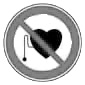 • Sa ugrađenim električnim uređajima (kao što je pejsmejker) • U slučaju metalnih implantata• Ako koristite insulinsku pumpu• Ako imate visoku temperaturu (npr. > 39°C)• Ako imate poznatu ili akutnu srčanu aritmiju, ili poremećaje srčanog impulsa i provodnog sistema• Ako patite od poremećaja napadaja (npr. epilepsija)• Ako ste trudni• Ako imate rak• Nakon operacije, ako jake kontrakcije mišića mogu uticati na proces zarastanja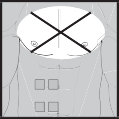 • Uređaj se nikada ne smije koristiti blizu srca. Elektrode za stimulacijune smiju se postavljati ni na jedan dio prednjeg rebra(gdje se nalaze rebra i grudna kost), a posebno ne na dva velika prsna koša. Ovo može povećati rizik od ventrikularne fibrilacije i izazvati srčani zastoj.• Na skeletnoj strukturi lobanje, ili oko usta, grla ili larinksa• U području vrata/karotidne arterije• U području genitalija• Na akutno ili hronično oboljeloj (povređenoj ili iritiranoj) koži (npr. upaljenoj koži – da li je bolna ili ne, crvenila kože, osip, npr. alergije, opekotine, modrice, otekline, otvorene i zarastajuće rane i postoperativni ožiljci u kojima dolazi do zarastanja može uticati na proces)• U vlažnom okruženju (npr. u kupatilu) ili prilikom kupanja ili tuširanja• Nemojte koristiti nakon konzumiranja alkohola• Ako je povezan na hirurški uređaj visoke frekvencije• U slučaju akutnih ili hroničnih oboljenja gastrointestinalnog trakta• Stimulaciju ne treba vršiti oko ili na glavi, direktno preko očiju, na ustima, grlu (naročito karotidne arterije) ili korišćenjem elektroda postavljenih na grudi, gornji dio leđa ili preko srca.Prije upotrebe uređaja, posavjetujte se sa svojim ljekarom ako se nešto od sljedećeg odnosi na vas:• Ozbiljne bolesti, posebno ako sumnjate ili vam je dijagnosticiran visok krvni pritisak, poremećaj koagulacije krvi, sklonost tromboembolijskim stanjima ili ponavljajuće maligne izrasline• Bilo koja stanja kože• Ako imate neobjašnjive hronične bolove u bilo kom dijelu tijela• Dijabetes• Ako imate bilo kakvo senzorno oštećenje koje smanjuje osjećaj boli (npr. metabolički poremećaji)• Ako ste na liječenju• U slučaju pritužbi povezanih sa stimulativnim tretmanom• Ako patite od uporne iritacije kože zbog dugotrajne stimulacije na istom mjestu elektrodeVAŽNOKoristite samo digitalne EMS/TENS jedinice:• Na ljudima• Za svrhu za koju je razvijen i kako je navedeno u ovim uputstvima za upotrebu. Svaka nepravilna upotreba može biti opasna• Za vanjsku upotrebu• Sa isporučenim originalnim priborom, koji se može ponovo naručiti. Ako to ne učinite, garancija je nevažeća.MJERE PREDOSTROŽNOSTI• Uvijek čvrsto povucite elektrode kako biste ih uklonili s kože kako biste spriječili ozljede u neuobičajenim slučajevima vrlo osjetljive kože.• Držite uređaj dalje od izvora topline (uređaji za grijanje kao što su sušilice ili pećnice) i nemojte ga koristiti u neposrednoj blizini (približno 1 m) kratkotalasnih ili mikrovalnih uređaja (npr. mobilni telefoni), jer to može uzrokovati neugodne trenutni vrhovi.• Ne izlažite uređaj direktnoj sunčevoj svjetlosti ili visokim temperaturama.• Zaštitite uređaj od prašine, prljavštine i vlage.• Nikada ne uranjajte uređaj u vodu ili druge tečnosti.• Uređaj je pogodan za samoliječenje.• Iz higijenskih razloga, elektrode se smiju koristiti samo na jednoj osobi.• Ako uređaj ne radi kako treba, ili ako se ne osjećate dobro ili osjećate bol, odmah prestanite da ga koristite.• Prvo isključite jedinicu ili odgovarajući kanal prije uklanjanja ili premještanja elektroda kako biste spriječili nenamjernu stimulaciju.• Nemojte modificirati elektrode (npr. rezanjem), jer to povećava gustinu struje, što je potencijalno opasno (maks. preporučena izlazna vrijednost za elektrode je 9 mA/cm², efektivna gustina struje iznad 2 mA/cm² zahtijeva povećanu svijest ).• Nemojte koristiti uređaj dok spavate, vozite vozilo ili rukujete mašinama.• Nemojte koristiti dok obavljate bilo kakvu aktivnost u kojoj bi neočekivana reakcija (npr. snažne kontrakcije mišića čak i pri niskom intenzitetu) mogla biti opasna.• Pazite da metalni predmeti (npr. kopče ili ogrlice) ne dođu u kontakt sa elektrodama tokom stimulacije. Ako nosite nakit ili imate pirsing u području koje treba tretirati (npr. pirsing na pupku), morate ih ukloniti prije upotrebe uređaja. Ako to ne učinite, može doći do opekotina.• Držite uređaj podalje od djece.• Pazite da ne pobrkate kablove elektroda uključujući kontakte sa slušalicama ili drugim uređajima i nemojte povezivati ​​elektrode sa drugim uređajima.• Nemojte koristiti uređaj dok koristite druge uređaje koji prenose električne impulse vašem tijelu.• Ne koristite u blizini lako zapaljivih materija, gasova ili eksploziva.• Stvarna temperatura može varirati u zavisnosti od stanja vaše kože, godina, lokacije boli itd.• Ako je funkcija grijanja previše vruća, odmah prekinite tretman. Možete nastaviti TENS, EMS ili masažu bez funkcije topline.• Tokom prvih nekoliko minuta, koristite uređaj dok sjedite ili ležite kako biste smanjili rizik od ozljeda uzrokovanih izolovanim slučajevima vagalnih reakcija (osjećaj nesvjestice). ako se osjećate malaksalo,odmah isključite uređaj, lezite i poduprite noge u povišenom položaju (cca. 5–10 min.).• Ne preporučuje se prethodno tretiranje kože hidratantnim losionima ili mastima jer to značajno povećava trošenje gel jastučića i može uzrokovati neugodne skokove struje.• Ovaj uređaj nije namijenjen za korištenje od strane djece ili osoba sa ograničenim fizičkim, senzornim (npr. smanjena osjetljivost na bol) ili mentalnim vještinama ili nedostatkom iskustva i/ili znanja, osim ako su pod nadzorom osobe koja je odgovorna za njihovu sigurnost ili koji su od te osobe upućeni u upotrebu uređaja.• Ako se adhezivna sposobnost gel jastučića smanji, odmah ih zamijenite. Nemojte koristiti uređaj dok ne nabavite nove gel jastučiće. U suprotnom, nejednaka adhezija gel jastučića može dovesti do ozljeda kože. Zamijenite gel jastučiće novima najkasnije nakon 20 korištenja.Oštećenja• Ako je uređaj oštećen, nemojte ga koristiti i kontaktirajte svog prodavca ili navedenu adresu Službe za korisnike.• Da biste osigurali da uređaj efikasno funkcioniše, nemojte ga ispuštati ili rastavljati.• Provjerite ima li na uređaju znakove habanja ili oštećenja. Ako postoje takvi znakovi istrošenosti ili oštećenja ili ako je uređaj korišten nepropisno, mora se vratiti proizvođaču ili prodavcu prije daljnje upotrebe.• Odmah isključite uređaj ako je neispravan ili ne radi ispravno.• Nikada ne pokušavajte sami otvoriti i/ili popraviti uređaj. Popravke mogu obavljati samo korisničke službe ili ovlašteni prodavci. Nepoštivanje ovog uputstva poništava garanciju.• Proizvođač nije odgovoran za štetu nastalu nepravilnim ili nemarnim korištenjem.Napomene o rukovanju baterijama• Ako vaša koža ili oči dođu u kontakt sa tečnošću iz baterije, isperite zahvaćena područja vodom i potražite medicinsku pomoć.• Opasnost od gušenja! Mala djeca mogu progutati i ugušiti baterije. Čuvajte baterije van domašaja male djece.• Ako je baterija procurila, stavite zaštitne rukavice da biste odložili uređaj.• Zaštitite baterije od previsoke toplote.• Opasnost od eksplozije! Nikada ne bacajte baterije u vatru.• Nemojte rastavljati, cijepati ili lomiti baterije.• Koristite samo punjače koji su navedeni u uputstvu za upotrebu. Uređaj punite samo pomoću isporučenog kabla za punjenje.• Uvek isključite uređaj pre punjenja.• Baterije moraju biti pravilno napunjene prije upotrebe. Upute proizvođača i specifikacije u ovim uputama za upotrebu u vezi ispravnog punjenja moraju se stalno pridržavati.• Potpuno napunite bateriju prije prve upotrebe (pogledajte poglavlje 4).• Da biste postigli najduži mogući radni vijek baterije, napunite bateriju u potpunosti najmanje 2 puta godišnje.Opis uređaja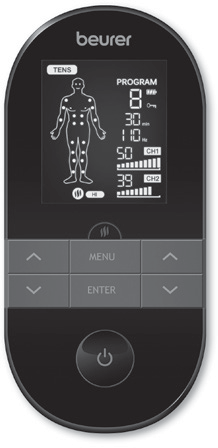 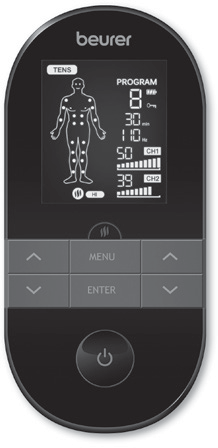 Dugmad:1. ON/OFF dugme (uključi/isključi) 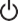 2. ENTER dugme3. Dugmad za podešavanjelijevo, desno)	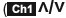 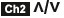 4. MENU dugme5. Dugme za grijanje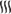 	1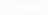 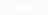 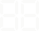 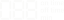 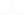 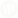 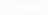 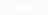 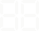 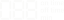 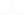 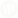 Ekran (prikaz svih elemenata)1. Meni 	2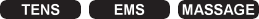 2. Status baterije	  33. Broj programa	44. Dugme za zaključavanje	55. Funkcija tajmera (prikaz preostalog vremena)	66.Prikaz za frekfenciju(Hz) i širinu impulsa (µs)7. Intenzitet impulsa, kanal 1	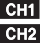 8. Intenzitet impulsa, kanal 2	79. Funkcija grijanja niska/visoka10. Indikator položaja elektrode	     8     9   10	Pokretanje uređajaPrije nego što prvi put koristite EM 59 Heat, ostavite ga da se puni najmanje 4 sata. Postupite na sljedeći način:1. Spojite USB kabel za punjenje na mrežni adapter 5V/2A) i EM59 Heat2. Zatim umetnite mrežni adapter u odgovarajuću utičnicu.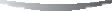 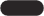 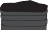 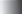 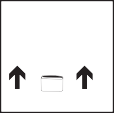 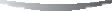 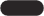 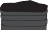 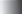 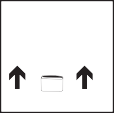 3. Alternativno, možete puniti uređaj koristeći svoj računar/laptop. Da biste to uradili, povežite uređaj na USB port na vašem računaru/laptop-u     preko USB kabla za punjenje. Ne možete koristiti uređaj dok se puni.	4. Okrenite kopču za kaiš ako je potrebno.5. Umetnite utikače kablova za povezivanje u utičnicu na dnu uređaja (sl. 3). 		SLIKA 36. Nemojte vući, uvrtati ili savijati kablove (slika 4).7. Sada pričvrstite isporučene gel jastučiće na elektrode.				   Pažljivo uklonite jednu od zaštitnih folija (sl.5) Pažljivo pričvrstite gel jastučić na elektrode i pažljivo skinite zaštitni film (slika 6). Uvjerite se da ivica gel jastučića ne viri preko elektrode. Nanošenje gel jastučića blago nagnuto neće uticati na funkciju.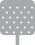 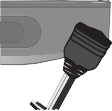 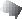 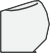 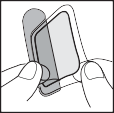 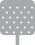 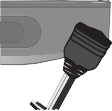 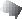 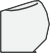                                         SLIKA 4                  SLIKA 5                 SLIKA 6UPOZORENJE!Uklonite zaštitnu foliju polako i pažljivo. Uvjerite se da samoljepljivi gel jastučić nije oštećen, jer oštećenja ili neravnine na gel jastučiću mogu uzrokovati iritaciju kože.UpotrebaNapomene o rukovanjuUređaj se automatski isključuje ako se ne koristi jedan minut (automatsko isključivanje). Kada se uređaj ponovo uključi, LCD ekran prikazuje izbor menija i treperi poslednji korišteni meni.• Kratak zvučni signal se emituje kada se pritisne ispravno dugme. Dva kratka zvučna signala se emituju kada se pritisne neispravno dugme.• Možete pauzirati stimulaciju u bilo kom trenutku kratkim pritiskom na dugme ON/OFF     . Da biste nastavili sa stimulacijom, ponovo kratko pritisnite dugme ON/OFF      i ponovo podesite željeni intenzitet impulsa.RukovanjeKorak 1: Potražite odgovarajući program u tabelama programa (pogledajte poglavlje "7. Pregled programa").Korak 2: Postavite elektrode na željeno područje za tretman (za prijedloge za pozicioniranje pogledajte poglavlje "7.4 Informacije o pozicioniranju elektroda") i povežite ih na uređaj.Korak 3: Pritisnite dugme ON/OFF      da biste uključili uređaj.Korak 4: Pritisnite dugme MENU za navigaciju kroz                                            menije i pritisnite dugme ENTER da potvrdite svoj izbor.Korak 5: Koristite dugmad za podešavanje ˄/˅ da izaberete broj programa koji želite i pritisnite dugme ENTER da potvrdite svoj izbor. Na početku tretmana stimulacije, intenzitet impulsa  i 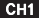 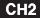 je podešen na 00 prema zadanim postavkama. Još se ne šalju impulsi na elektrode.Korak 6: Koristite lijevo i desno dugme za podešavanje ˄/˅ za   i   da odaberete željeni intenzitet impulsa. Indikator intenziteta impulsa na displeju se menja u skladu sa tim. Ako je program u fazi pauze, intenzitet se ne može povećati.Korak 7: Možete aktivirati funkciju grijanja pomoću tipke za grijanje. Prvi pritisak na dugme aktivira niski nivo grijanja, drugi pritisak na dugme aktivira visok nivo grijanja, a treći pritisak dugmeta deaktivira funkciju grijanja.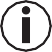  Opće informacijeAko se želite vratiti na prethodni izbornik za odabir, pritisnite dugme MENU. Pritiskom i držanjem dugmeta ENTER možete preskočiti pojedinačne korake podešavanja i započeti direktno sa tretmanom stimulacije.Brava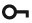 Zaključava dugmad kako bi se izbjeglo njihovo nenamjerno pritiskanje.1. Da biste aktivirali zaključavanje tastature, držite pritisnuto dugme ENTER dok se       simbol ne pojavi na displeju (približno 3 sekunde).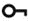 2. Da deaktivirate zaključavanje tastature, ponovo držite pritisnuto dugme ENTER dok       simbol ne nestane sa displeja (približno 3 sekunde).Pauziranje upotrebeMožete pauzirati stimulaciju u bilo kojem trenutku kratkim pritiskom na tipku ON/OFF     . Da biste nastavili sa stimulacijom, ponovo kratko pritisnite dugme ON/OFF     i ponovo podesite željeni intenzitet impulsa.GrijanjePored programa TENS/EMS/Masaža, EM59 Heat nudi i dva nivoa grijanja, koji se mogu aktivirati prema potrebi za sve programe, pogledajte poglavlje 5.2 o rukovanju. Toplina koju emituju gel jastučići opuštaju mišiće i poboljšavaju cirkulaciju. Možete aktivirati prvi nivo funkcije grijanja pritiskom na tipku Heat. Zatim sačekajte trenutak dok temperatura ne prestane da raste. Ako je temperatura preniska za vas, možete aktivirati drugi nivo funkcije grijanja ponovnim pritiskom na dugme Heat. Ako želite da deaktivirate funkciju grijanja, to možete učiniti ponovnim pritiskom na dugme Heat.Ako funkciju grijanja želite koristiti zasebno, bez dodatne stimulacije, postupite na sljedeći način:Korak 1: Postavite elektrode u željeno ciljno područje. (Pogledajte poglavlje "7.4 Informacije o pozicioniranju elektroda" za prijedloge postavljanja) i povežite ih sa uređajemKorak 2: Pritisnite dugme ON/OFF  da uključite uređajKorak 3: Pritisnite dugme Heat da biste pristupili podešavanjima grijanja. Korak 4: Koristite dugmad za podešavanje ˄/˅ da odaberete vrijeme tretmanaželite i pritisnite dugme ENTER da potvrdite svoj izbor. Korak 5: Pritisnite dugme Heat ponovo da biste uključili prvinivo toplotne funkcije. Zatim sačekajte trenutak dok temperatura ne prestane da raste. Ako je temperatura preniska za vas, možete aktivirati drugi nivo funkcije grijanja ponovnim pritiskom na dugme Heat.Pregled programaDigitalna EMS/TENS jedinica ima ukupno preko 70 programa:• 15 TENS programa• 35 EMS programa• 20 programa MASAŽEU svim programima možete podesiti intenzitet impulsa za oba kanala pojedinačno.Također možete podesiti različite parametre u TENS programima 13–15 i EMS programima 33–35 kako biste prilagodili stimulativni učinak području primjene.TENS tabela programaTENS programi 13–15 mogu se podesiti pojedinačno (pogledajte poglavlje "8. Prilagodljivi programi").Napomena: Pogledajte poglavlje "7.4 Informacije o pozicioniranju elektroda" za ispravan položaj elektroda.EMS tabela programaEMS programi 33–35 mogu se podesiti pojedinačno (pogledajte poglavlje "8. Prilagodljivi programi").             Napomena: Pogledajte poglavlje"7.4 Informacije o pozicioniranju elektroda" za ispravan položaj elektroda.MASSAGE tabela programaNapomena: Pogledajte poglavlje "7.4 Informacije o pozicioniranju elektroda" za ispravan položaj elektroda.UPOZORENJE!Ne stavljajte elektrode na prednji zid grudnog koša, odnosno ne masirajte velike lijeve i desne prsne mišiće.Informacije o pozicioniranju elektroda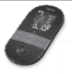 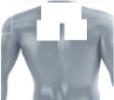 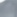 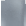 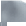 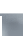 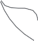 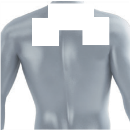 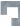 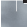 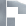 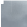 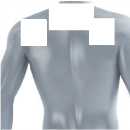 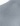 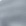 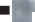 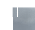 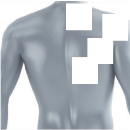 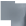 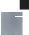 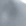 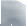 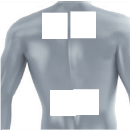 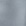 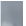 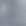 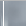 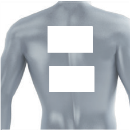 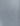 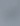 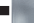 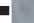 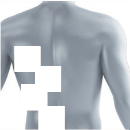 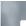 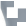 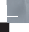 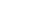 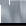 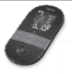 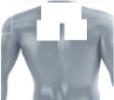 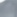 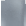 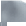 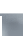 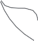 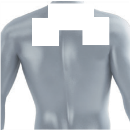 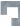 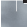 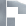 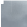 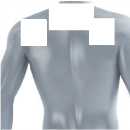 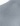 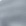 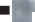 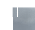 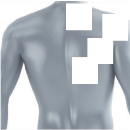 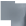 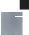 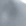 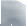 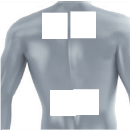 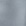 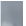 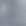 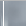 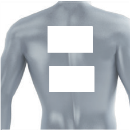 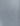 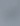 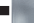 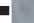 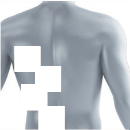 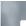 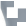 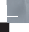 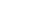 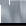 1		2		3		4		5		6		7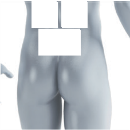 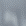 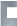 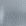 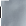 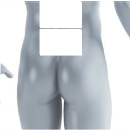 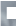 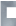 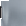 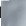 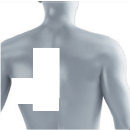 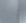 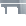 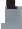 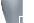 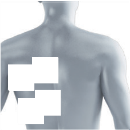 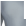 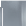 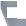 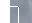 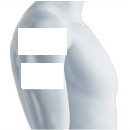 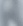 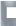 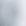 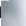 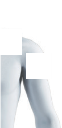 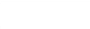 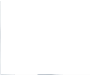 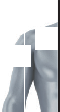 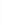 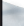 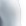 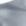 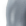 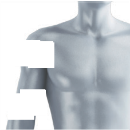 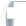 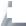 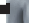 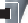 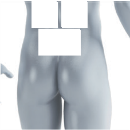 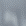 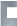 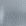 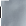 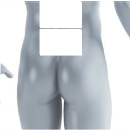 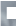 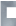 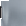 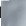 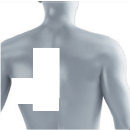 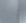 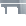 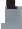 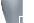 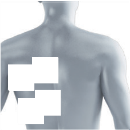 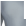 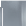 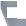 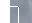 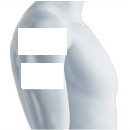 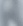 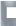 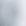 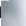 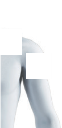 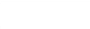 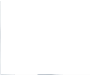 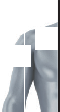 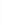 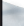 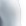 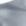 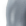 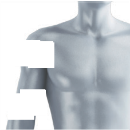 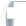 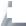 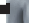 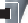 8		9		10		11		12		13		14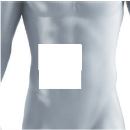 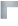 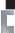 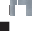 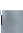 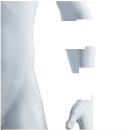 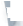 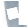 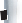 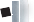 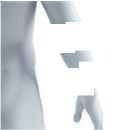 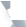 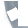 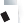 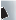 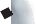 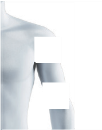 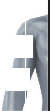 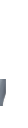 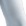 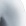 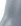 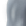 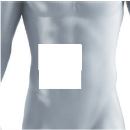 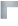 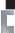 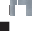 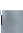 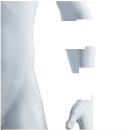 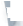 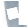 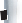 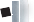 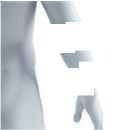 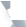 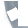 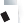 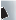 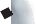 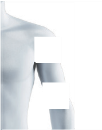 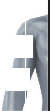 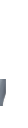 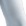 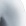 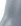 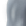 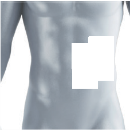 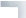 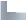 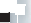 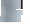 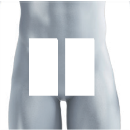 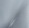 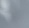 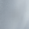 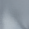 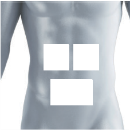 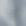 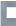 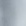 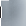 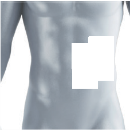 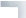 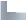 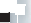 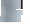 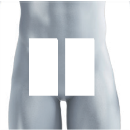 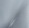 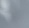 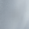 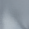 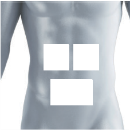 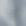 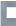 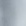 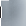 15		16		17		18		19		20		21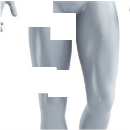 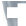 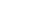 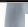 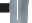 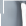 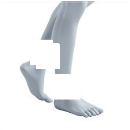 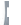 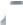 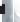 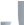 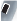 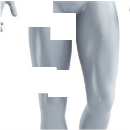 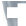 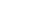 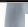 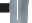 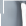 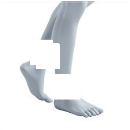 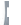 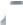 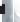 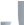 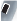 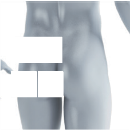 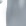 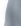 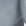 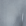 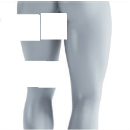 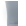 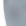 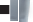 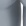 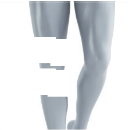 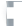 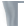 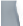 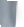 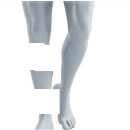 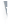 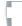 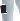 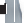 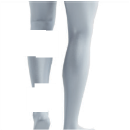 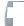 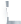 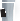 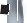 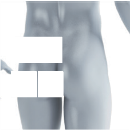 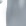 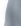 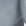 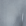 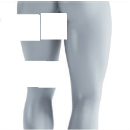 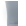 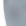 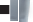 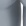 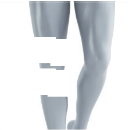 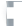 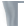 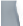 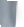 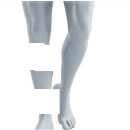 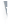 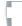 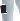 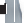 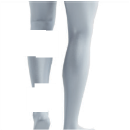 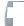 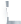 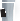 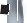 22		23		24		25		26		27		28Osnovno je za planirani uspjeh elektrostimulacijskih aplikacija da su elektrode pravilno postavljene.Preporučujemo da se posavjetujete sa svojim liječnikom kako biste odredili idealne položaje elektroda za vaše područje primjene.Slika na displeju je zamišljena kao početna pomoć koja će vam pomoći da postavite elektrode.Za odabir položaja elektroda vrijedi sljedeće:Udaljenost elektrodeŠto je veća udaljenost između elektroda, to je veći volumen stimuliranog tkiva. Ovo se odnosi na površinu i dubinu volumena tkiva. Istovremeno, međutim, intenzitet stimulacije tkiva opada što su elektrode udaljenije. Kao rezultat toga, veće udaljenosti između elektroda znače da se stimulira veći volumen tkiva, ali manje intenzivno. Shodno tome, morate povećati intenzitet impulsa da biste pojačali stimulaciju.Za odabir udaljenosti elektroda primjenjuju se sljedeće smjernice:• Osjetljiva udaljenost: pribl. 5–15 cm• Na udaljenostima manjim od 5 cm, jedinica prvenstveno intenzivno stimulira površinske strukture• Na udaljenosti većoj od 15 cm, velike površine i duboke strukture se stimulišu vrlo slabo.Odnos između elektroda i struktura mišićnih vlakana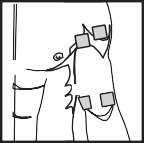 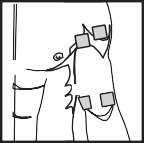 Prilagodite smjer toka struje strukturi vlakana mišića prema mišićnom sloju koji želite tretirati. Ako ciljate na površinske mišiće, postavite elektrode paralelno sa strukturom vlakana (A – B / C – D), a ako ciljate na dublje slojeve tkiva, postavite elektrode preko strukture vlakana. To možete učiniti postavljanjem elektrodau obliku križa (tj. dijagonalno), kao što su A – D / B – C.Kao dio tretmana za ublažavanje boli (TENS) korištenjem digitalne EMS/TENS jedinice i njena 2 odvojeno podesiva kanala i po 2 elektrode, preporučljivo je ili postaviti elektrode kanala tako da područje zahvaćeno bolom bude između elektroda ili postaviti jednu elektrodu direktno na područje zahvaćeno bolom, a drugu elektrodu na minimalnoj udaljenosti od 2–3 cm.Možete koristiti elektrode drugog kanala za istovremeno tretiranje dodatnih područja pogođenih bolom ili ih koristiti zajedno s elektrodama prvog kanala kako biste ograničili područje zahvaćeno bolom (elektrode postavite nasuprot). U ovom slučaju još jednom preporučujemo postavljanje elektroda kao križeve. Savjet za funkciju masaže: uvijek koristite sve četiri elektrode za optimalan tretman.Koristite elektrode na čistoj koži, po mogućnosti bez dlačica i masnoće, kako biste produžili vijek trajanja elektroda. Ako je potrebno, očistite kožu vodom i uklonite dlačice prije tretmana.Ako se elektroda olabavi tokom upotrebe, intenzitet impulsa oba kanala se smanjuje na najniži nivo. Ponovo postavite elektrodu i ponovno postavite željeni intenzitet impulsa.Individualni  programi(Odnosi se na TENS 13–15, EMS 33–35)Programi TENS 13–15 i EMS 33–35 mogu se prilagoditi vašim potrebama.TENS 13 programTENS 13 je program koji također možete prilagoditi. U ovom programu možete podesiti frekvenciju impulsa između 1 i 150 Hz i širinu impulsa između 80 i 250 µs.1. Postavite elektrode na željeno područje za tretman (za prijedloge za pozicioniranje pogledajte poglavlje "7.4 Informacije o pozicioniranju elektroda") i povežite ih na uređaj.2. Odaberite program TENS 13 kao što je opisano u poglavlju "5.2 Rukovanje”(korak 3 do korak 5).3. Koristite dugmad za podešavanje ˄/˅ da odaberete frekvenciju impulsa koju želite i pritisnite dugme ENTER da potvrdite svoj izbor.4. Koristite dugmad za podešavanje ˄/˅ da odaberete željenu širinu impulsa i pritisnite dugme ENTER za potvrdu.5. Koristite dugmad za podešavanje ˄/˅ za odabir vremena tretmana želite i pritisnite dugme ENTER za potvrdu.6. Koristite lijevo i desno dugme za podešavanje ˄/˅ za  i   da odaberite željeni intenzitet impulsa.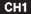 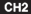 TENS 14 programProgram TENS 14 je burst program koji također možete prilagoditi. U ovom programu se pokreću različite sekvence impulsa. Burst programi su prikladni za sva područja primjene koja se tretiraju promjenjivim obrascima signala (kako bi se smanjio nivo navikavanja na tretman). U ovom programu možete postaviti širinu impulsa između 80 i 250 µs.1. Postavite elektrode na željeno područje za tretman (za prijedloge za pozicioniranje pogledajte položaje elektroda u odjeljku "7.4 Informacije o pozicioniranju elektroda") i povežite ih na uređaj.2. Odaberite program TENS 14 kao što je opisano u poglavlju "5.2 Rukovanje"(korak 3 do korak 5).3. Koristite dugmad za podešavanje ˄/˅ za odabir željenog impulsa širine i pritisnite dugme ENTER za potvrdu.4. Koristite dugmad za podešavanje ˄/˅ da odaberete vrijeme tretmana koje želite i pritisnite dugme ENTER za potvrdu.5. Koristite lijevo i desno dugme za podešavanje ˄/˅ za   i   da odaberete željeni intenzitet impulsa.TENS 15 programTENS 15 je program koji također možete prilagoditi. U ovom programu možete podesiti frekvenciju impulsa između 1 i 150 Hz. Širina impulsa se automatski mijenja tokom tretmana stimulacije.1. Postavite elektrode na željeno područje za tretman (za prijedloge za pozicioniranje pogledajte položaje elektroda u poglavlju "7.4 Informacije o pozicioniranju elektroda") i povežite ih na uređaj.2. Odaberite program TENS 15 kao što je opisano u poglavlju "5.2 Rukovanje" (korak 3 do korak 5).3. Koristite dugmad za podešavanje ˄/˅ da odaberete frekvenciju impulsa koju želite i pritisnite dugme ENTER da potvrdite svoj izbor.4. Koristite dugmad za podešavanje ˄/˅ da odaberete vrijeme tretmana koje želite i pritisnite dugme ENTER za potvrdu.5. Koristite lijevo i desno dugme za podešavanje ˄/˅ za   i  da odaberite željeni intenzitet impulsa.EMS 33 programEMS 33 je program koji također možete prilagoditi. U ovom programu možete podesiti frekvenciju impulsa između 1 i 150 Hz i širinu impulsa između 80 i 320 µs.1. Postavite elektrode na željeno područje za tretman (za prijedloge za pozicioniranje pogledajte položaje elektroda u poglavlju "7.4 Informacije o pozicioniranju elektroda") i povežite ih na uređaj.2. Odaberite program EMS 33 kao što je opisano u poglavlju "5.2 Rukovanje" (korak 3 do korak 5).3. Koristite dugmad za podešavanje ˄/˅ da odaberete frekvenciju impulsa koju želite i pritisnite dugme ENTER da potvrdite svoj izbor.4. Koristite dugmad za podešavanje ˄/˅ da odaberete željenu širinu impulsa i pritisnite dugme ENTER za potvrdu.5. Koristite dugmad za podešavanje ˄/˅ da odaberete vrijeme tretmana koje želite i pritisnite dugme ENTER za potvrdu.6. Koristite lijevo i desno ˄/˅ dugme za podešavanje za  i  da odaberete intenzitet impulsa koji želite.EMS 34 programEMS 34 je program koji također možete prilagoditi. U ovom programu možete podesiti frekvenciju impulsa između 1 i 150 Hz i širinu impulsa između 80 i 450 μs. Također možete podesiti radno vrijeme i vrijeme pauze za ovaj program između 1 i 30 sekundi svaki.1. Postavite elektrode na željeno područje za tretman (za prijedloge za pozicioniranje pogledajte položaje elektroda u poglavlju "7.4 Informacije o pozicioniranju elektroda") i povežite ih na uređaj.2. Odaberite program EMS 34 kao što je opisano u poglavlju "5.2 Rukovanje”(korak 3 do korak 5).3. Koristite dugmad za podešavanje ˄/˅ da odaberete „vrijeme uključenja“ koje želitei pritisnite dugme ENTER da potvrdite svoj izbor..4. Koristite dugmad za podešavanje ˄/˅ da odaberete željeno „vrijeme isključenja“ i pritisnite dugme ENTER za potvrdu.5. Koristite dugmad za podešavanje ˄/˅ da odaberete frekvenciju impulsa koju želite i pritisnite dugme ENTER da potvrdite svoj izbor.6. Koristite dugmad za podešavanje ˄/˅ da odaberete željenu širinu impulsa i pritisnite dugme ENTER za potvrdu.7. Koristite dugmad za podešavanje ˄/˅ da odaberete vrijeme tretmana koje želite i pritisnite dugme ENTER za potvrdu.8. Koristite lijevo i desno dugme za podešavanje ˄/˅ za  i  za odabir željenog intenziteta impulsa.EMS 35 programProgram EMS 35 je burst program koji također možete prilagoditi. U ovom programu se pokreću različite sekvence impulsa. Burst programi su prikladni za sva područja primjene koja se tretiraju promjenjivim obrascima signala (kako bi se smanjio nivo navikavanja na tretman). U ovom programu možete podesiti frekvenciju impulsa između 1 i 150 Hz i širinu impulsa između 80 i 450 μs. Također možete podesiti radno vrijeme i vrijeme pauze za ovaj program između 1 i 30 sekundi svaki.1. Postavite elektrode na željeno područje za tretman (za prijedloge za pozicioniranje pogledajte položaje elektroda u poglavlju "7.4 Informacije o pozicioniranju elektroda") i povežite ih na uređaj.2. Odaberite program EMS 35 kao što je opisano u poglavlju "5.2. Rukovanje" (korak 3 do korak 5).3. Koristite dugmad za podešavanje ˄/˅ da odaberete „vrijeme uključenja“ koje želite i pritisnite dugme ENTER da potvrdite svoj izbor..4. Koristite dugmad za podešavanje ˄/˅ da odaberete željeno „vrijeme isključenja“ i pritisnite dugme ENTER za potvrdu.5. Koristite dugmad za podešavanje ˄/˅ da odaberete frekvenciju impulsa koju želite i pritisnite dugme ENTER da potvrdite svoj izbor.6 Koristite dugmad za podešavanje ˄/˅ da odaberete željenu širinu impulsa i pritisnite dugme ENTER za potvrdu.7. Koristite dugmad za podešavanje ˄/˅ da odaberete vrijeme tretmana koje želite i pritisnite dugme ENTER za potvrdu.8. Koristite lijevo i desno dugme za podešavanje ˄/˅ za  i  za odabir željenog intenziteta impulsa.Funkcija doktoraFunkcija doktora je posebna postavka koja vam omogućava još lakši i direktniji pristup svom ličnom programu.Vaše individualne programske postavke se trenutno pozivaju i aktiviraju kada se uređaj uključi.Možda ćete poželjeti da prilagodite ovaj individualni program slijedeći savjet Vašeg ljekara.Podešavanje funkcije doktora• Odaberite svoj program i odgovarajuće postavke kao što je opisano u poglavlju "5.2. Rukovanje".• Na početku tretmana stimulacije, intenzitet impulsa  i  je podešen na 00 prema zadatim postavkama. Ne šalju se impulsi elektrode još. Prije podešavanja željenog intenziteta impulsa pomoću dugmadi za podešavanje intenziteta, pritisnite i držite dugme    ˅ 5 sekundi. Skladištenje u funkciji doktora potvrđuje se dugim zvučnim signalom.Kada ponovo uključite uređaj, program koji ste sačuvali pomoću funkcije doktora se automatski otvara direktno.Brisanje funkcije doktoraDa ponovo očistite uređaj i da ponovo dozvolite pristup drugim programima, ponovo pritisnite i držite dugme    ˅ otpr. 5 sekundi. Da biste to učinili, intenzitet impulsa  i  mora biti postavljen na 00. Brisanje funkcije doktora potvrđuje se dugim zvučnim signalom.Terapijska memorijaEM 59 Heat bilježi vrijeme tretmana. Da biste pristupili terapijskoj memoriji, uključite uređaj pomoću dugmeta ON/OFF     i pritisnite i držite dugme   ˄ 5 sekundi. Proteklo vrijeme tretmana se pojavljuje na displeju. Gornja dva broja predstavljaju minute; sati su prikazani ispod. Da biste resetovali vrijeme tretmana, pritisnite i držite dugme  ˅ 5 sekundi. Pritisnite dugme „Meni“ da biste se vratili na izbor programa ili isključite uređaj.Informacije: Memoriji terapije nije moguće pristupiti ako je aktivirana funkcija doktora.Strujni parametriUređaji za elektrostimulaciju rade sa sljedećim postavkama električne struje, koje mogu različito uticati na rezultate stimulacije, ovisno o postavci:Oblik impulsaOvo opisuje vremensku funkciju električnog impulsa.Razlikuje monofazne i dvofazne impulsne struje. Kod monofaznih impulsnih struja struja teče u jednom smjeru, a kod dvofaznih impulsnih struja električni impuls mijenja svoj smjer.Digitalna EMS/TENS jedinica pruža samo dvofazne impulsne struje jer one rasterećuju mišiće, uzrokuju mali zamor mišića i osiguravaju sigurniju primjenu.Frekfencija impulsaFrekvencija označava broj pojedinačnih impulsa u sekundi i prikazuje se u Hz (Hertz). Može se izračunati određivanjem ciklične vrijednosti za vremenski period. Relevantna frekvencija određuje koje vrste mišićnih vlakana najbolje reaguju.Vlakna koja sporo reaguju lakše reaguju na niže frekvencije impulsa do 15 Hz, dok vlakna koja brzo reaguju tek od približno 35 Hz i nadalje. Impulsi od otpr. 45–70 Hz su povezane sa stalnom napetošću u mišićima i bržim zamorom. Stoga je bolje koristiti veće frekvencije impulsa za trening snage velike brzine i maksimalne snage.Širina impulsaOvo označava trajanje pojedinačnog impulsa u mikrosekundama. Širina impulsa stoga određuje, između ostalog, prodor struje, gdje obično veća mišićna masa zahtijeva veću širinu impulsa.Intenzitet impulsaPodešavanje nivoa intenziteta zavisi od individualne osetljivosti svakog korisnika 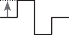 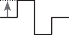 i određeno je raznim varijablama, kao što su mjesto primjene, dotok krvi u kožu, debljina kože i kvalitet kontakta elektrode. Postavke treba da budu efikasne, ali nikada ne bi trebalo da izazovu neprijatne senzacije, kao što je bol na mjestu primjene. Dok blago peckanje ukazuje na dovoljne nivoe energije stimulacije, treba izbjegavati sve postavke koje izazivaju bol. Kada koristite uređaj duži period, možda ćete morati da prilagodite nivo intenziteta, jer vaši mišići mogu početi da se prilagođavaju intenzitetu impulsa. Ciklična varijacija parametara impulsaU mnogim slučajevima potrebno je pokriti cjelokupnu strukturu tkiva na mjestu primjene primjenom nekoliko impulsnih parametara. U digitalnoj EMS/TENS jedinici to se postiže predviđenim programima koji automatski vrše cikličnu promjenu parametara impulsa.Ovo takođe spriječava da pojedinačne mišićne grupe na mjestu primjene budu pogođene umorom.Digitalna EMS/TENS jedinica pruža razumne zadate trenutne postavke parametara. Ovim možete promijeniti intenzitet impulsa u bilo kojem trenutku tokom upotrebe. U 6 programa možete sami podesiti različite parametre za stimulaciju.Čišćenje i skladištenjeGel jastučići• Kako biste osigurali da gel jastučići ostanu ljepljivi što je duže moguće, pažljivo ih očistite vlažnom krpom koja ne ostavlja dlačice ili očistite donju stranu elektroda pod mlakom tekućom vodom i osušite krpom koja ne ostavlja dlačice.  Prije čišćenja vodom, uklonite priključni kabel iz uređaja.• Nakon tretmana, zalijepite gel jastučiće nazad na noseću foliju gel jastučića.Čišćenje uređaja• Nakon upotrebe, očistite uređaj blago, mehkom vlažnom krpom. Ako je uređaj jako prljav, krpu možete navlažiti blagim rastvorom sapuna.• Nemojte koristiti nikakva hemijska ili abrazivna sredstva za čišćenje.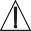   Vodite računa da voda ne uđe u uređaj.  Ponovno korištenje uređajaNakon što je pravilno pripremljen, uređaj se može ponovo koristiti. Priprema uključuje zamjenu gel jastučića kao i čišćenje površine uređaja krpom navlaženom blagim rastvorom sapuna.Skladištenje• Nemojte oštro savijati priključne kablove i elektrode.• Odspojite priključne kablove sa elektroda.• Nakon upotrebe, zalijepite gel jastučiće nazad na noseću foliju gel jastučića.• Čuvajte uređaj i pribor u hladnom, dobro provjetrenom prostoru.• Nikada ne stavljajte teške predmete na uređaj.• Da biste postigli što duži radni vijek baterije, punite bateriju u potpunosti najmanje svakih 6 mjeseci.OdlaganjeStare, potpuno prazne baterije moraju se odlagati u posebno označene kutije za skupljanje, u mjesta za recikliranje ili ih predati trgovcima elektronskih uređaja. Vi ste zakonski dužni pravilno odložiti baterije.Simboli navedeni dolje, odštampani su na baterijama koje sadrže štetne tvari: 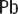 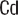 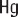 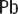 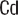 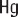 Pb = Baterija sadrži olovoCd = Baterija sadrži kadmijHg = Baterija sadrži živuZbog očuvanja okoliša, uređaj koji je izašao iz upotrebe nemojte odlagati u kućni otpad.Odložite uređaj u odgovarajući lokalni centar za reciklažu otpada u vašem mjestu. Koristiti uređaj u skladu s direktivom EZ - a WEEE (Waste Electrical and Electronic Equipment). Ako imate bilo kakvih pitanja, obratite se komunalnimcentrima nadležnim za odlaganje smeća. Problemi i rješenjaUređaj se ne uključuje kada se pritisne dugme ON/OFF  . Kako dalje?(1) Uvjerite se da je baterija potpuno napunjena.(2) Napunite bateriju ako je potrebno.(3) Kontaktirajte korisničku podršku.Elektrode se ne lijepe za tijelo. Kako dalje?(1) Očistite gel jastučiće vlažnom krpom koja ne ostavlja dlačice. Elektrode se moraju zamijeniti ako se i dalje ne drže dobro. (2) Očistite kožu prije bilo kakvog nanošenja; nemojte koristiti losione ili ulja za njegu kože prije tretmana. Brijanje može produžiti vijek trajanja elektroda.Nema primjetne stimulacije. Kako dalje?(1) Pritisnite dugme ON/OFF  da biste prekinuli program. Provjerite jesu li spojni kabeli ispravno spojeni na elektrode. Uvjerite se da su elektrode u čvrstom kontaktu sa područjem tretmana.(2) Uvjerite se da je utikač za povezivanje čvrsto povezan sa uređajem.(3) Pritisnite dugme ON/OFF  da ponovo pokrenete program.(4) Provjerite položaje elektroda i osigurajte da se ljepljive elektrode ne preklapaju.(5) Postepeno povećavajte intenzitet impulsa.(6) Baterija je prazna; napunite uređaj.Prikazuje se simbol baterije. Kako dalje?Napunite uređaj slijedeći upute iz poglavlja 4.Doživljavate neprijatan osjećaj na elektrodama. Kako dalje?(1) Elektrode nisu pravilno postavljene. Provjerite njihov položaj i po potrebi ponovo postavite.(2) Gel jastučići su istrošeni. To može uzrokovati iritaciju kože, jer ravnomjerna distribucija struje po cijelom području više nije zagarantovana. Iz tog razloga elektrode treba zamijeniti.Koža u području tretmana postaje crvena. Kako dalje? Odmah prekinite tretman i pričekajte dok se vaša koža ne vrati u normalno stanje. Ako je crvenilo ispod elektrode i brzo nestaje, nema rizika – to je uzrokovano lokalno stimuliranim, pojačanim protokom krvi.Ipak, posavjetujte se sa svojim ljekarom prije nego što nastavite s liječenjem ako iritacija kože potraje i ako je prati osjećaj svrbeža ili upala. Ovo može biti uzrokovano alergijskom reakcijom na ljepljivu površinu.Uređaj postaje previše vruć. Kako dalje?Prebacite se na niži nivo grijanja ili potpuno isključite funkciju grijanja. Zamjenski i potrošni dijeloviSljedeće zamjenske dijelove možete nabaviti direktno od Službe za korisnike:Tehnički podaciSerijski broj se nalazi na uređaju.Napomena: Ako se uređaj ne koristi prema navedenim uputama, ne može se garantovati savršena funkcionalnost!Napomene o elektromagnetskoj kompatibilnostiUPOZORENJE • Uređaj je pogodan za upotrebu u svim okruženjima navedenim u ovim uputstvima za upotrebu, uključujući i kućno okruženje.• Upotreba uređaja može biti ograničena u prisustvu elektromagnetnih smetnji. To može dovesti do problema kao što su poruke o grešci ili kvar zaslona/uređaja.• Izbjegavajte korištenje ovog uređaja direktno pored drugih uređaja ili naslagano na drugim uređajima, jer to može dovesti do neispravnog rada. Ako je, međutim, potrebno uređaj koristiti na navedeni način, ovaj uređaj kao i ostale uređaje moraju se nadzirati kako bi se osiguralo da ispravno rade.• Korištenje dodatne opreme koja nije navedena ili osigurana od strane proizvođača ovog uređaja može dovesti do povećanja elektromagnetne emisije ili smanjenja elektromagnetne imunosti uređaja; ovo može dovesti do neispravnog rada.• Držite prenosive RF komunikacione uređaje (uključujući perifernu opremu, kao što su antenski kablovi ili eksterne antene) najmanje 30 cm dalje od svih dijelova uređaja, uključujući sve kablove uključene u isporuku. Nepoštivanje gore navedenog može umanjiti performanse uređaja.UPOZORENJEUpute upozorenja koje ukazuju na opasnost od ozljeda ili oštećenja zdravlja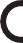 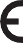 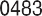 Ovaj proizvod zadovoljava zahtjeve važećih evropskih i nacionalnih direktiva.VAŽNOSigurnosna napomena vezana uz mogućnost oštećenja uređaja/pribor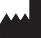 ProizvođačNapomenaNapomena o važnim informacijama   EC REPEvropski ovlašteni predstavnik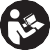 Pridržavajte se uputstva za upotrebuUređaj može emitovati efektivne izlazne vrijednosti iznad 10 mA, u prosjeku na svakih 5 sekundiIP22Uređaj zaštićen od stranih predmeta ≥ 12,5 mm i od kapanja vode pod uglom.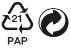 Ambalažu odložite na ekološki prihvatljiv način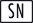 Serijski brojStorage / Transport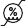 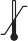 Dozvoljena temperatura i vlažnost skladištenja i transporta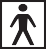  Aplikacioni dio, tip BFOperatingDozvoljena radna temperatura i vlažnostOdlaganje u skladu s Uredbom EZ za stare elektronske i elektroničke uređaje – WEEE (Waste Electrical and Electronic Equipment)Broj programaPodručje primjene,indikacijeVrijeme rada (min)Moguće pozicije elektrode1Bol u gornjim udovima 13012–172Bol u gornjim udovima 23012–173Bol u donjim udovima3023–274Bol u gležnju30285Bol u ramenu301–46Bol u leđima304–117Bol u stražnjem dijelu i stražnjem dijelu butina3022, 238Olakšanje bola 1301–289Olakšanje bola 2301–2810Efekat endorfina (burst)301–2811Olakšanje bola 3301–2812Olakšanje bola – hronična bol301–28BrojprogramaPodručje primjene, indikacijeVrijeme rada( min)Moguće pozicije elektroda1Zagrijavanje301-272Kapilarizacija301-273Jačanje mišića nadlaktice3012-154Maksimiziranje jačine mišića nadlaktice3012-155Eksplozivna snage mišića nadlaktice3012-156Zatezanje mišića nadlaktice3012-157Oblikovanje mišića nadlaktice3012-158Zatezanje mišića podlaktice3016-179Maksimiziranje jačine mišića podlaktice3016-1710Oblikovanje mišića podlaktice3016-1711Zatezanje trbušnih mišića3018-2012Maksimiziranje jačine trbušnih mišića3018-2013Oblikovanje trbušnih mišića3018-2014Toniranje trbušnih mišića3018-2015Jačanje mišića bedra3023,2416Maksimiziranje jačine mišića bedra3023,2417Eksplozivna snaga mišića bedra3023,2418Oblikovanje mišića bedra3023,2419Toniranje mišića bedra3023,2420Jačanje mišića potkoljenice3026,2721Maksimiziranje jačine mišića potkoljenice3026,2722Eksplozivna snaga mišića potkoljenice3026,2723Oblikovanje mišića potkoljenice3026,2724Toniranje mišića potkoljenice3026,2725Jačanje mišića ramena301-426Maksimiziranje jačine mišića ramena301-427Zatezanje mišića ramena301-428Jačanje mišića donjeg dijela leđa304-1129Maksmiziranje jačine mišića donjeg dijelaleđa304-1130Zatezanje glutealnih mišića302231Jačanje glutealnih mišića302232Maksimiziranje jačine glutealnih mišića3022Brojprogr.Područje primjene, indikacijeVrijeme rada (min)Moguće pozicije elektroda1Tapkajuća masaža 1201–282Tapkajuća masaža 2201–283Tapkajuća masaža 3201–284Masaža gnječenjem 1201–285Masaža gnječenjem 2201–286Masaža pritiskom201–287Opuštajuća masaža 1201–288Opuštajuća masaža 2201–289Opuštajuća masaža 3201–2810Opuštajuća masaža 4201–2811Spa masaža 1201–2812Spa masaža 2201–2813Spa masaža 3201–2814Spa masaža 4201–2815Spa masaža  5201–2816Spa masaža 6201–2817Spa masaža 7201–2818Opuštajuća masaža 1201–2819Opuštajuća masaža 2201–2820Opuštajuća masaža 3201–28OznakaBroj artikla i/ili broj narudžbe8 x gel jastučići (45 x 45 mm)Artikal br. 646.55 Naziv i broj modelaEM 59VrstaSL-880HIzlazni talasni oblikDvofazni pravougaoni impulsiDužina impulsa50–450 µsFrekfencija impulsa1–150 HzIzlazni naponMax. 100 Vpp (500 ohm)Izlazna strujaMax. 200 mApp (500 ohm)Napon napajanjaLitijum-jonska punjiva baterija, 2000mAh, 3.7VVrijeme tretmanaPodesivo od 5 do 100 minutaIntenzitetPodesiv od 0 do 50Nivoi grijanjaniski (41 °C) ; visoki (43 °C)Radni uslovi5°C–40°C (41°F–104°F) pri relativnoj vlažnosti vazduha od 15–90%Uslovi skladištenja0°C–40°C (32°F–104°F) pri relativnoj vlažnosti vazduha od 0–90%Dimenzijepribl. 139 x 66 x 26 mm (uključujući kopču za kaiš)Težinapribl. 125 g (uključujući kopču za kaiš)Ograničenje visine za upotrebu3,000 mMaksimalni dozvoljeni atmosferski pritisak:700–1,060 hPa